Zozulia Denys NikolaevichExperience:Position applied for: Motorman 1st classDate of birth: 25.10.1989 (age: 28)Citizenship: UkraineResidence permit in Ukraine: NoCountry of residence: UkraineCity of residence: Krasnyy LuchPermanent address: Krsniy Luch UkraineContact Tel. No: +38 (064) 323-47-82 / +38 (066) 357-04-13E-Mail: deny5600@inbox.ruU.S. visa: NoE.U. visa: NoUkrainian biometric international passport: Not specifiedDate available from: 10.04.2014English knowledge: ModerateMinimum salary: 1100 $ per monthPositionFrom / ToVessel nameVessel typeDWTMEBHPFlagShipownerCrewingMotorman 1st class07.04.2013-23.01.2014Silver SunCar Carrier10000B&W-Hitachi10800PanamaSallaum LinesAkmar TransportMotorman-Oiler07.12.2011-27.08.2012Sky StarBulk Carrier22273Akasaka-Mitsubishi6240Cook-IslandKayai Traide LTDCFDMotorman-Oiler30.08.2010-24.03.2011Mig ConcordBulk Carrier27585Sulzer8500GeorgiaQuart Shipping LTDCFD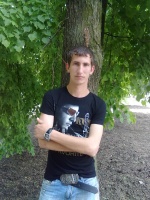 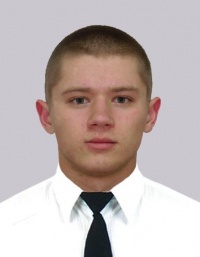 